НАЗВАНИЕ СЕКЦИИ КОНФЕРЕНЦИИ | CONFERENCE SESSION NAMEКод рубрики, к которой относится статья, например, 14.35.00Особенности развития ребенка в цифровой сфереИванов В.Н.Санкт-Петербургский государственный университет (ФГБОУ ВО СПбГУ), г. Санкт-Петербург, Российская Федерация
ORCID: https://orcid.org/0000-0002-0777-1111, e-mail: ivanov@yandex.ruПетров В.Н.Московский государственный психолого-педагогический университет (ФГБОУ ВО МГППУ), г. Москва, Российская Федерация
ORCID: https://orcid.org/0000-0002-0777-1122, e-mail: petrov@yandex.ruАннотация 150-250 слов, шрифт times New Roman, 12 пт. Интервал одинарный, перед абзацем 8 пт. Отступ справа и слева 1,25. Ключевые слова: до 8 ключевых слов. Шрифт times New Roman, 12 пт. Интервал одинарный, перед абзацем 8 пт. Отступ справа и слева 1,25.Финансирование. Исследование выполнено при финансовой поддержке Российского фонда фундаментальных исследований (РФФИ) в рамках научного проекта № 20-01-00001.Благодарности. Авторы благодарят за помощь в сборе данных для исследования научного руководителя проекта Т.Ю. Иванова.Для цитаты: Иванов В.Н., Петров В.Н. Особенности развития ребенка в цифровой сфере // Цифровая гуманитаристика и технологии в образовании (DHTE 2024): сб. статей V международной научно-практической конференции. 14–15 ноября 2024 г. / Под ред. В.В. Рубцова, М.Г. Сороковой, Н.П. Радчиковой. М.: Издательство ФГБОУ ВО МГППУ, 2024. _-_ с.ВведениеТекст доклада от 15.000 с пробелами, включая все разделы (название, сведения об авторах, аннотацию, ключевые слова, список литературы и т.д. на русском и английском языках). Ссылки указываются в квадратных скобках, через точку с запятой [1; 3]. Список литературы приводится в алфавитном порядке: сначала на кириллице, потом на латинице. Таблицы (табл. 1) и рисунки (рис. 1) допускаются.Шрифт Times New Roman, 12 pt, выравнивание – по ширине страницы. Отступ слева 0,5.В докладе должны быть четко сформулированы рассматриваемая проблема, используемый подход к ее решению, изложены основные полученные результаты. В структуре текста должна содержаться следующая информация: Введение: указание главных целей исследования, включая теоретические основы и исследовательские вопросы;Методы: необходимо описать процедуру исследования, участников (и их число), измерения (методики) и анализ;Результаты: коротко об основных результатах, включая важную статистическую информацию, описание основных научных эффектов, главные выводы;Обсуждение: заключение или дискуссия о применении полученных результатов.Ручные переносы и сноски в тексте не допускаются.Аббревиатуры должны быть представлены в полной форме при первом их появлении в тексте, рисунках или таблицах и во всем тексте должны быть указаны в единообразной форме.Рисунки и графики должны иметь четкое изображение и быть выполнены в черно-белом цвете (возможно применение черной штриховки, без тонирования).Формулы должны быть выполнены во встроенном редакторе MS Equation Editor.Принятый формат для статистических показателей:округление: описательные статистики (среднее, станд.отклонение) до 1-2 знаков после запятой, значения и уровень значимости статистических критериев – 3 знака;основные статистические критерии: значение(степени свободы)=___, р=___ (табл. 1);
после значимости приветствуется указание размера эффекта.Таблица 1Примеры оформления результатов статистической проверки гипотез в тексте
Таблица 2Описательные статистики для показателей креативности
и агрессии: среднее ± стандартное отклонение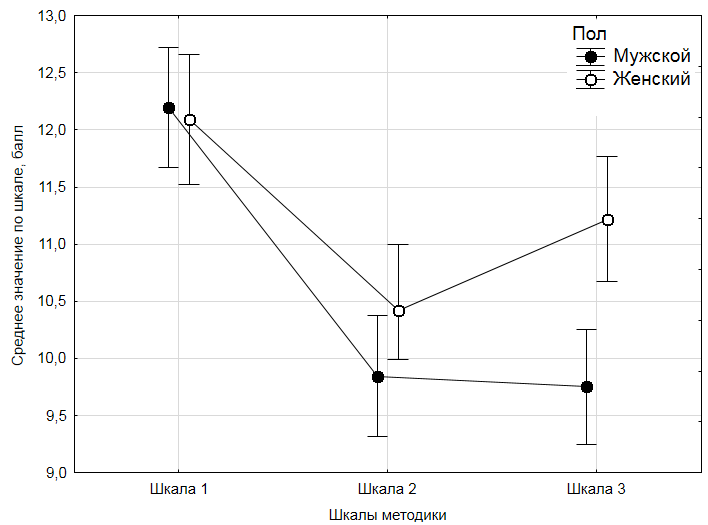 Рис. 1. Отчуждение и выгорание как медиаторы связи факторовИнформация об источниках (затекстовая библиографическая ссылка) указывается в соответствии с модификацией ГОСТ 7.0.5–2008.Использованная литература приводится списком в конце статьи после русскоязычной части («Литература»).Заголовок «Литература» выравнивается по левому краю листа и выделяется полужирным шрифтом. Все источники («Литература») даются нумерованным списком, перечисляются по алфавиту – сначала источники на кириллице, затем на латинице. Источники приводятся на языке оригинала. При оформлении названий иноязычных работ сохраняется расстановка заглавных и строчных букв.Литература (правила оформления списка литературы и транслитерации см. в конце стилевого файла)1. Дубровина И.В. Идеи Л.С. Выготского о содержании детской практической психологии [Электронный ресурс] // Психолого-педагогические исследования. 2013. № 3. URL: http:// psyedu.ru/journal/2013/3/3432.phtml (дата обращения: 18.11.2013).2. Забродин Ю.М., Метелькова Е.И., Рубцов В.В. Концепция и организационно-структурные модели психологической службы образования [Электронный ресурс] // Психолого- педагогические исследования. 2016. Том 8. № 3. С. 1–15. DOI:10.17759/psyedu.2016080303. Blair C. How similar are fluid cognition and general intelligence? A developmental neuroscience perspective on fluid cognition as an aspect of human cognitive ability // Behavioral Brain Science. 2006. Vol. 29. № 2. P. 109–125. DOI:10.1017/S01405 25X06009034Информация об авторахИванов Виталий Николаевич, кандидат психологических наук, доцент кафедры психологии, Санкт-Петербургский государственный университет (ФГБОУ ВО СПбГУ), г. Санкт-Петербург, Российская Федерация, ORCID: https://orcid.org/0000-0002-0777-1111, e-mail: ivanov@yandex.ruПетров Владимир Николаевич, кандидат психологических наук, ведущий научный сотрудник Центра прикладных психолого-педагогических исследований, Московский государственный психолого-педагогический университет (ФГБОУ ВО МГППУ), г. Москва, Российская Федерация, ORCID: https://orcid.org/0000-0002-0777-1122, e-mail: petrov@yandex.ruFeatures of Child Development in the Digital SphereVitalyi N. IvanovSaint Petersburg State University, Saint Petersburg, Russia
ORCID: https://orcid.org/0000-0002-0777-1111, e-mail: ivanov@yandex.ruVladimir N. PetrovMoscow State University of Psychology & Education, Moscow, Russia
ORCID: https://orcid.org/0000-0002-0777-1122, e-mail: petrov@yandex.ruSummary. Summary. Summary. Summary. Summary. Summary. Summary. Summary. Summary. Summary. Summary. Summary. Summary. Summary. Summary. Summary. Summary. Summary. Summary. Summary. Summary. Summary. Summary. Summary. Summary. Summary. Summary. Summary. Summary. Summary. Summary. Summary. Summary. Summary. Summary. Summary. Summary. Times New Roman 12 pt, single interval.Keywords: up to 8 key words. Times New Roman 12 pt, single interval.Funding. The reported study was funded by Russian Foundation for Basic Research (RFBR), project number 20-01-00001Acknowledgements. The authors are grateful for assistance in data collection Ivanov T.Yu.For citation: Ivanov V.N., Petrov V.N. Features of Child Development in the Digital Sphere // Digital Humanities and Technology in Education (DHTE 2024): Collection of Articles of the V International Scientific and Practical Conference. November 14–15, 2024 / V.V. Rubtsov, M.G. Sorokova, N.P. Radchikova (Eds). Moscow: Publishing house MSUPE, 2024. _–_ p. (In Russ., abstr. in Engl.).Information about the authorsVitalyi N. Ivanov, PhD in Psychology, Leading Research Associate, Associate Professor, Chair of Psychology, Saint Petersburg State University, Saint Petersburg, Russia, ORCID: https://orcid.org/0000-0002-0777-1111, e-mail: ivanov@yandex.ruVladimir N. Petrov, PhD in Psychology, Leading Research Associate, Center of Applied Psychological Studies, Moscow State University of Psychology & Education, Moscow, Russia, ORCID: https://orcid.org/0000-0002-0777-1122, e-mail: petrov@yandex.ruПравила оформления списка литературы:Информация об источниках (затекстовая библиографическая ссылка) указывается в соответствии с модификацией ГОСТ 7.0.5–2008.Заголовок «Литература» выравнивается по левому краю листа и выделяется полужирным шрифтом. Все источники («Литература») даются нумерованным списком, перечисляются по алфавиту – сначала источники на кириллице, затем на латинице. Источники приводятся на языке оригинала. При оформлении названий иноязычных работ сохраняется расстановка заглавных и строчных букв.Для произведений четырех авторов и более сначала указывается название произведения, а в сведениях об ответственности указываются либо все авторы, либо только первый (см. пример), либо другое ответственное лицо (редактор, составитель).Пример:1. Учебное пособие / Иванов А.А. [и др.].При наличии у публикации цифрового идентификатора объекта (DOI) необходимо его указать. Поиск DOI осуществляется через специальную форму Free DOI Lookup, не требующую регистрации: http://www.crossref.org/guestquery.Для проверки библиографического списка публикации целиком необходимо воспользоваться специальной формой Simple Text Query Form: http://www.crossref.org/SimpleTextQuery.Шаг 1: пройти бесплатную регистрацию.Шаг 2: ввести в соответствующие поля адрес электронной почты, на который была осуществлена регистрация и список литературы.Нужно учесть, что не все публикации имеют DOI, т.к. DOI является идентификатором для электронных документов. Например, печатным книгам без электронной версии DOI не присваивается. Соответственно, если у цитируемой работы нет DOI, то в списке литературы необходимо оставить ее первоначальное библиографическое описание.Примеры оформления ссылок на библиографические источникиОднотомные издания1. Асмолов А.Г. Психология личности: Учебник. М.: Изд-во МГУ, 1990. 367 с.2. Ахутина Т.В. Нарушения письма: Диагностика и коррекция // Актуальные проблемы логопедической практики / Под ред. М.Г. Храковской. СПб.: Акционер и К°, 2004. C. 225–247.3. Пиаже Ж. Моральное суждение у ребенка: Пер. с фр. М.: Академический проект, 2006. 480 с.4. Ремшмидт Х. Подростковый и юношеский возраст: Проблемы становления личности / Пер. с нем. Г.И. Лойдиной; под ред. Т.А. Гудковой. М.: Мир, 1994. 319 с.5. Нейропсихологическое обследование / Т.В. Ахутина [и др.] // Нейропсихологическая диагностика, обследование письма и чтения младших школьников / Под ред. Т.В. Ахутиной, О.Б. Иншаковой. 2-е изд. М.: Сфера; В. Секачев, 2012. С. 4–64.Многотомные издания6. Гуссерль Э. Логические исследования: В 2 т. Т. 2. М.: ДИК, 2001. 332 с.7. Выготский Л.С. Собрание сочинений: В 6 т. Т.3. Проблемы развития психики. М.: Педагогика, 1983. 368 с.Статья в книге8. Ениколопов С.Н. Современный терроризм и агрессивное поведение // Психология и психопатология терроризма. Гуманитарные стратегии / Под ред. М.М. Решетникова. СПб.: Восточно-Европейский Институт Психоанализа, 2004. С. 181–193.9. Лебедева Н.М. Теоретические подходы к исследованию взаимных установок и стратегий межкультурного взаимодействия мигрантов и населения России // Стратегии межкультурного взаимодействия мигрантов и населения России: Сб. статей / Под ред. Н.М. Лебедевой, А.Н. Татарко. М.: Изд-во РУДН, 2009. С. 10–64.Статья в периодическом издании10. Карпов А.В. Эксперимент в исследованиях процессов принятия решения: Проблемы и перспективы // Экспериментальная психология. 2013. № 2. C. 5–18.11. Дубровина И.В. Идеи Л.С. Выготского о содержании детской практической психологии [Электронный ресурс] // Психолого-педагогические исследования. 2013. № 3. URL: http://psyedu.ru/journal/2013/3/3432.phtml (дата обращения: чч.мм.гггг).12. Кузнецов И.М. Мигранты в мегаполисе и провинции: Вариативность реализации интеграционного потенциала // Россия реформирующаяся: Ежегодник / Отв. ред. М.К. Горшков. Вып. 7. М.: ИС РАН, 2008. С. 270–275.13. Пример оформления источника с 4-мя и более авторами:Инклюзивное образование в различных условиях интеграции / Э.И. Леонгард [и др.] // Инклюзивное образование / Ред. С.В. Алехина. М.: МГППУ, 2010. Вып. 1. С. 139–148.Диссертационные материалы14. Иванов И.И. Структура и динамика интеллектуальных способностей: Дис. … д-ра психол. наук. М., 2004. 370 с.15. Петров И.И. Структура и динамика интеллектуальных способностей: Автореф. дис. … канд. психол. наук. М., 2004. 370 с. Материалы конференций16. Алехина С.В. Инклюзивная образовательная практика как объект психолого-педагогических исследований // Материалы II международной научно-практической конференции «Инновационный потенциал субъектов образовательного пространства в условиях модернизации образования» (г. Ростов-на-Дону, 24–25 ноября 2011 г.). Ростов-на-Дону: ИПО ПИ ЮФУ, 2011. С. 155–163.Электронные ресурсы17. Эльконин Д.Б. Избранные психологические труды [Электронный ресурс]. М.: Педагогика, 1989. 560 с. // Электронная библиотека МГППУ. URL: http://psychlib.ru/mgppu/eit/EIT-001-.HTM (дата обращения: 10.08.2013).Документы18. Федеральный компонент государственного стандарта общего образования. Часть I. Начальное общее образование. Основное общее образование / Министерство образования Российской Федерации. М.: Институт новых образовательных систем, 2004. 221 с.19. Федеральный государственный образовательный стандарт начального общего образования [Электронный ресурс] // Федеральные государственные образовательные стандарты. М.: Институт стратегических исследований в образовании РАО. URL: http://standart.edu.ru/catalog.aspx?CatalogId=959 (дата обращения: чч.мм.гггг).Примечания для DOIСтатья из периодического издания, имеющая DOI:Condray R. et al. Language comprehension in schizophrenia: Trait or state indicator? // Biological psychiatry. 1995. Vol. 38 (5). P. 287–296. doi:10.1016/0006-3223(95)00378-TСтатья из электронного периодического издания, имеющая DOI:Забродин Ю.М., Метелькова Е.И., Рубцов В.В. Концепция и организационно-структурные модели психологической службы образования [Электронный ресурс] // Психолого-педагогические исследования. 2016. Том 8. № 3. С. 1–15. doi:10.17759/psyedu.2016080301Название критерия / стат. методаПримерВариант показателей размера эффектаКоэффициент корреляции Пирсона или Спирменаr=-0,16; p=0,83t-критерий Стьюдентаt(26)=2,58, p=0,008d КоэнаДисперсионный анализF(2,54)=3,78; p=0,029η2 или η2рКритерий Хи-квадрат Пирсонаχ2(3)=1,01; p=0,797ГруппаВозраст, полных летЧисло взаимных выборовСамооценка (тест Т.Т. Тестикова)Мальчики5,03±0,52,03±0,715,15±1,5Девочки5,24±0,62,24±0,814,01±1,6